Калмыкова В.В., учитель биологии МБОУ СОШ № 7, ПДО МАУ ДО СДЮТЭРефлексивный отзыв или прислушайся к себеРефлексивный отзыв – одна из практик формирования и развития рефлексии, позволяющая человеку прислушаться к себе, наполнить жизнь радостью и смыслом.Рефлексивный отзыв превращает учащегося в творца своей жизни, помогает проявить активную позицию, сознательно определить свое отношение к происходящему, лучше понять свои интересы и намерения.Для приобретения опыта у учащихся в образовательных учреждениях рекомендуют проводить рефлексивные отзывы после образовательных событий. Я данную практику начинаю вводить с 8-го класса после освоения тематического раздела программы, творческих дел, экскурсий, сборов, походов.Учащимся предлагаю прислушаться к себе и ответить на следующие вопросы:Как это связано с тем, что меня волнует и занимает? / Как это связано с моими актуальными интересами? Что мне это дало?Чему я научился(ась)?Что я осознал(а)? О чем побуждает задуматься?Первые работы над рефлексивным отзывом занимает у учащихся 15-20 минут. У десятиклассников на данную практику тратится 7-10 минут.Рефлексивные отзывы могут быть в следующих форматах:фотооткликсмайлик (рисунок, знак)         - Надо было назвать команду жабы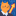 22.03.23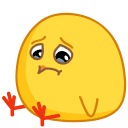 SMS (впечатление о мероприятии (деле, занятии и т.п.) короткой строкой),блог (интернет-дневник (онлайн-дневник), интернет-журнал событий)"... пусть меня научат", или Кого заменит Искусственный Интеллект Об этом пишут уверенно и конкретно.
Не «кого может заменить», а — «кого заменит». Задуматься об этом уже сейчас должны:
копирайтеры, дизайнеры, маркетологи, логисты, переводчики, администраторы, бухгалтеры, специалисты по кадрам и документам, водители, кассиры, операторы call-центров, торговые агенты, учителя... Read more... March 25th, 2023, 04:35 pm содержательный отзыв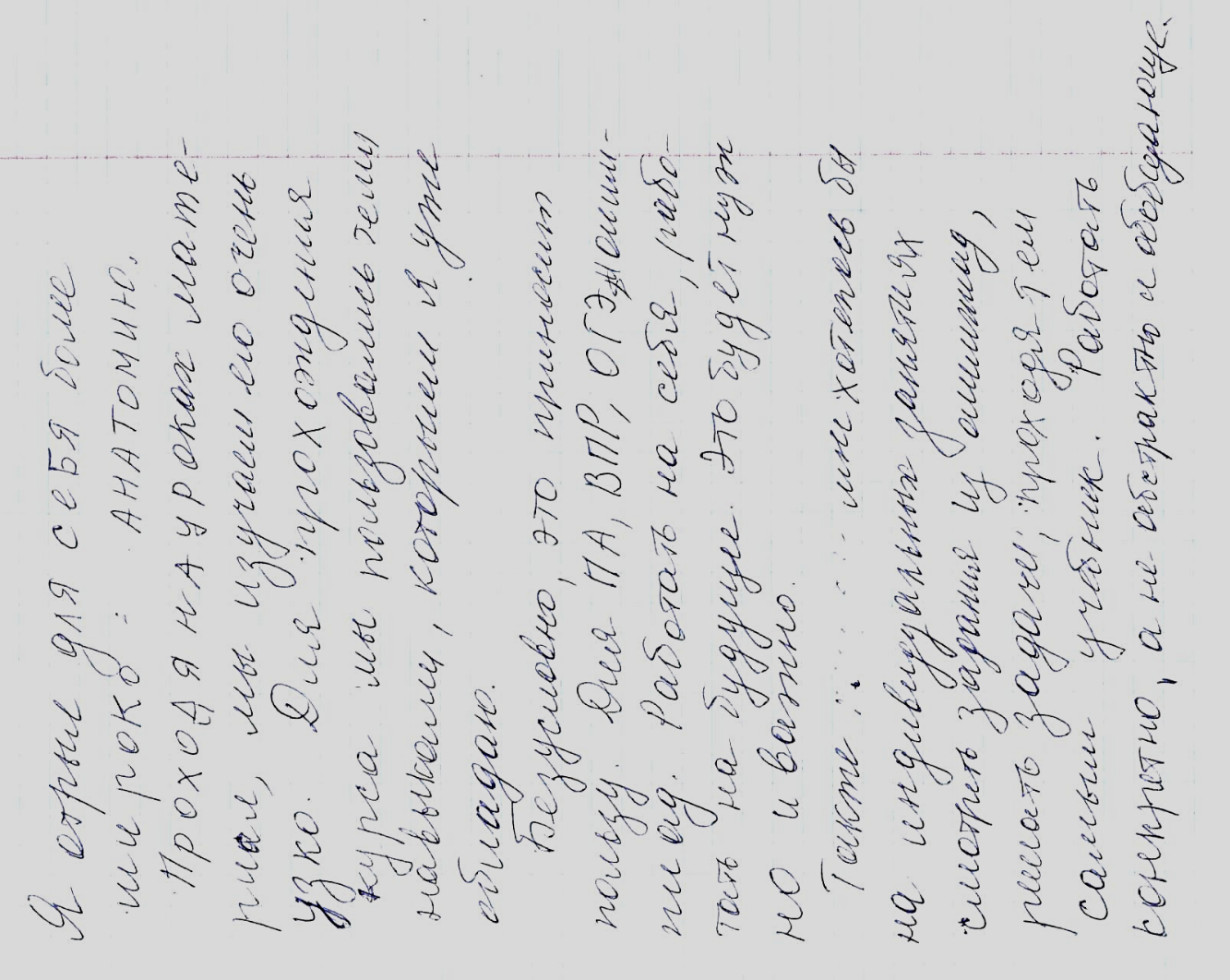 Благодаря данной практике учащийся лучше осознает «концепцию Я»:разворачивается лицом к собственным переживаниям,отсекает не нужные, не важные занятия,лучше понимает и анализирует происходящее,выстраивает стратегию для саморазвития и самообразования, находит для этого ресурсы, выявляет и применяет  адекватные способы заботы о себе.Риски при работе с рефлексивным отзывом:времязатратность,личные записи – достояние ученика и только при согласии ребенка предоставляются педагогу для ознакомления,учащийся не всегда может объективно определить полезность события (материала), особенно если оно работает на дальнюю перспективу.Для минимизации последних рисков использую техники вопрошания.- Это мы    22.03.23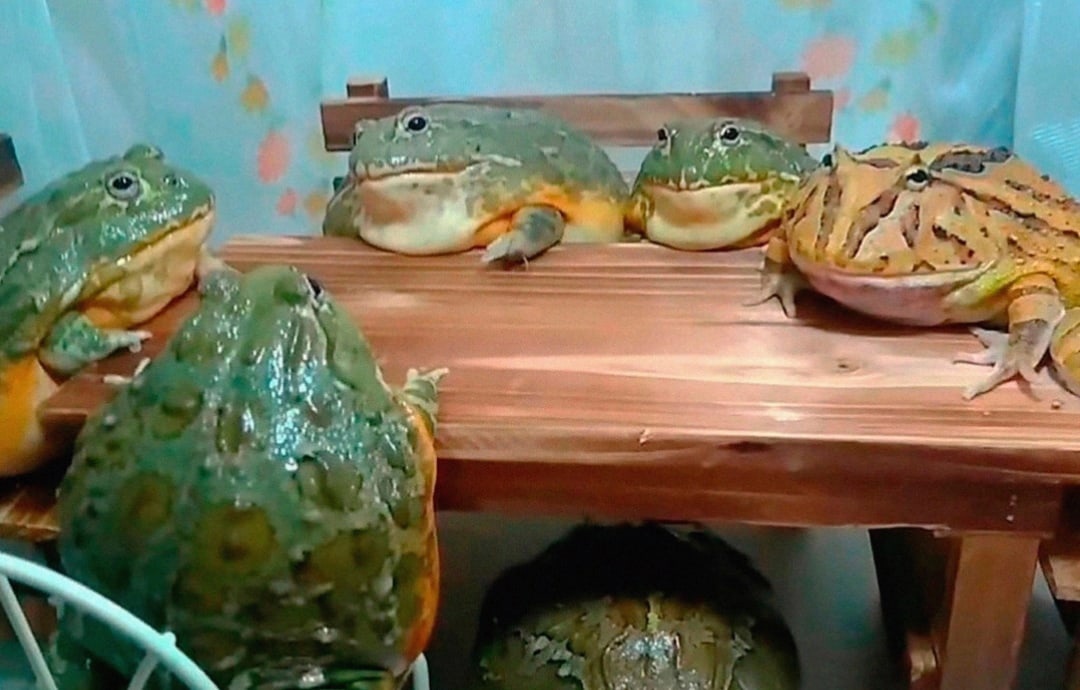 